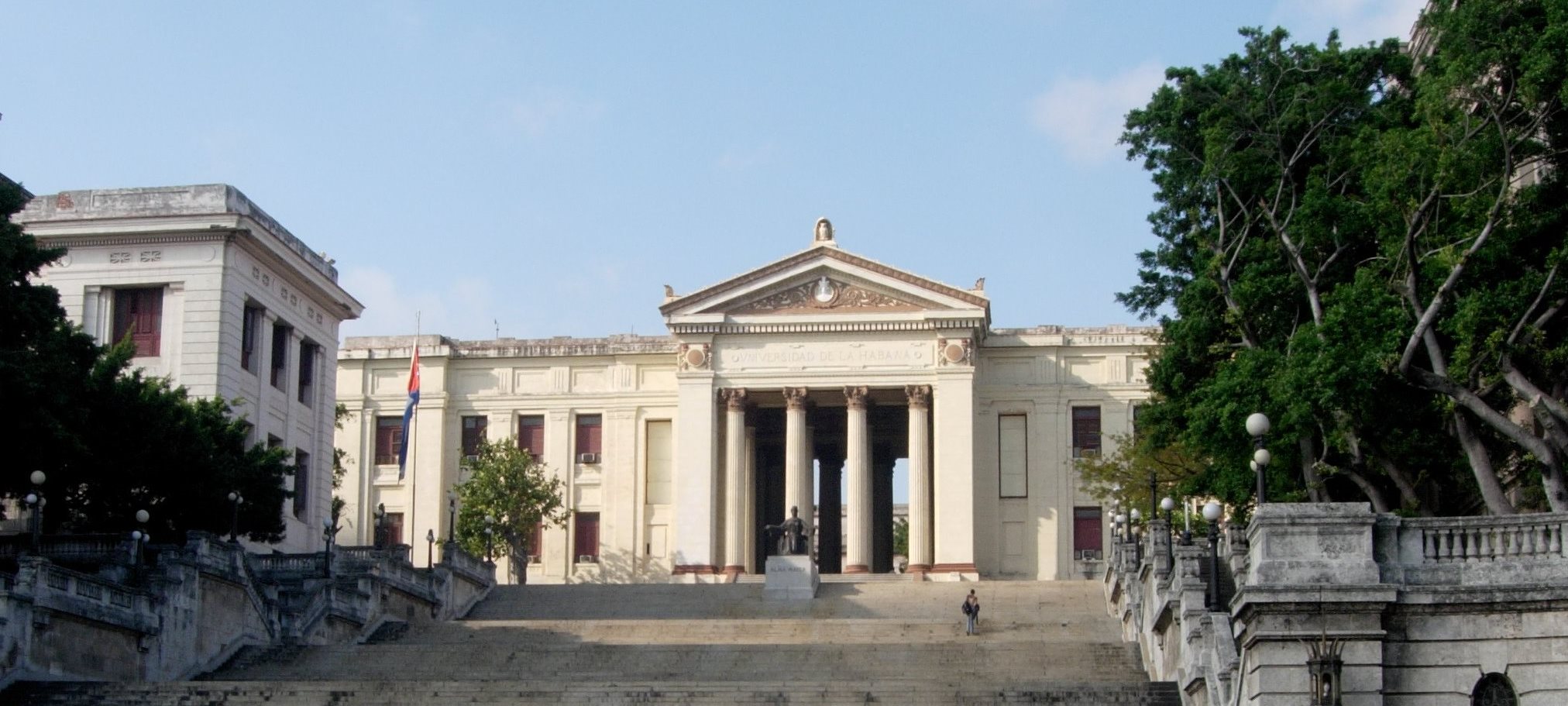 First Announcement14th International Conferenceon Operations ResearchHavana (Cuba) March 3 - 6, 2020Organized byUniversidad de La HabanaUniversité Paris 1, Panthéon-SorbonneCo-SponsorsSociedad Cubana de Matemática y Computación - Asociación Cubana de Investigación OperacionalAsociación Latinoamericana de Investigación OperativaAims of the ConferenceICOR conferences promote the exchange of experiences about applications of OR and computing issues in the management of big data analysis for the sustainable socio-economic development and human welfare. We foster contributions on theoretical results on mathematical methods, management of  big data and business intelligence related to human health, environment and regional development. Experiences on OR education, for strengthening capabilities in the application and cross-fertilization between different topics of the workshop, are welcome.We invite researchers to organize special sessions devoted to one specific topics or to the application of different approaches to a particular problem.The Conference covers contributions on:Organizing CommitteeRaúl Guinovart Díaz (Dean, Facultad de Matemática y Computación), Genry Pérez, Danay Pérez Arjona, Dafne Garcìa de Armas.Program CommitteeHonour Chair: Prof. Dr. Miriam Nicado García. Rector of Universidad de la HabanaS. Allende  [Chair, Havana], Y. Almeida [Havana], M.L. Baguer [Havana], C. Bouza [Havana], G. Bouza [Havana], M. Cottrell [Chair, Paris 1], J. Cochran [Alabama], A. Fernández [Havana] J. Daduna [Berlin], J. F. García [Villa Hermosa], A. Gutterman [Moscow], C. Hardouin, [Paris Ouest Nanterre], D. Haughton [Boston], R. Kalid [Bahía], L.R. Keller [Los Angeles], M.A. León [Pinar del Río], A. Marrero [Havana], J. Miranda [Santiago de Chile], G. Mohlenberg [Havana], M. Olteanu [Paris 1], B. Oviedo [Quevedo], L. M. Plà [Lleida], J. Rynkiewicz [Paris 1], J. Rodríguez [Villa Clara], J. Rückmann [Bergen], A. Ruiz [Havana], R. Stolletz [Mannheim], Ch. Tammer [Halle], L. Sandoval [Puebla], J. M. Sautto [Acapulco], V. Sistachs [Havana], J.L. Verdegay [Granada],  Z. Shkedy [Hasselt], B. A. Wickström [Budapest]Submission of Abstracts and PapersResearchers interested in presenting their research results in the conference, will submit an abstract (only in English language) of about 250 words (to appear in the Abstract Booklet) and an Extended Abstract (3 - 5 pages) to be published in a digital Conference Proceeding. Full versions of the papers presented at the conference can be submitted to the journal Investigación Operacional with no additional cost.Important DatesDeadlines for abstracts:  January 5, 2020	  Information about acceptance of the presentation: February 5, 2020Latest date for payments of participants with an accepted presentation:February 20, 2020General InformationConference FeesInclude the Welcome Cocktail, Conference Dinner, Lunch (Tuesday, Wednesday, Thursday and Friday). Delegates will receive also a Volume of Abstracts. Submission of Abstracts and papersThe structure of the abstract should be as followsTITLE IN UPPERCASE AND CENTEREDAuthor 1* Author 2*,* Institution 1, Country **Institution 2, Country.AbstractKeywords: Keyword 1; keyword 2;…..The structure of the extended abstract should be: TITLE IN UPPERCASE AND CENTERED Author 1* Author 2* Author 3**, * Institution 1, Country **Institution 2, Country.AbstractKeywords: Keyword 1; keyword 2; …..IntroductionSection 1, Section2ConclusionsBibliographyAuthors of the papers presented at the conference will be invited to submit a reviewed version to the journal Investigación Operacional with no additional cost.  They will be evaluated using a double blind refereeing processRegistration Form14th ICOR  (Habana, March 3-6, 2019)Name: __________________________________________________Ph.D Student: yes____ no____Institution:_______________________________________________Address: ________________________________________________Email: __________________________________________________Phone: ____________________ Fax:____________________I plan to make a contribution yes ____  no____Approximate title of the paper: _____________________________________________________________________________________I am interested in publishing it yes____ no_____Thematic of your talk
Please, send this form as an attachment to: sira@matcom.uh.cu             or     marie.cottrell@univ-paris1.frYou may use  http://icor.cubagrouplanner.com  for paying the registration fees. The person in charge isYanet Bellón Landa.  Email: yanet.bellon@solways.comSOLWAYS CUBAEspecialista en Eventos / Events Specialist Centro de Negocios Miramar/Miramar Trade Center. Edificio Santa Clara Oficina 403/Calle 3era entre 76 y 78.Miramar .PlayaArtificial IntelligenceMulticriteria Decision MakingBioinformaticsNumerical AnalysisBiomathematicsOptimizationBig DataOperations Research Applications Business IntelligenceOperations Research EducationManagement Sciences•	Probability and StatisticsMathematical EconomicsTransport and LogisticsProf. Dr. Sira Allende AlonsoFac. Matemática y Computación  Universidad de La Habana      Cubasira@matcom.uh.cuProf Dr. Marie Cottrell  SAMM Université Paris 1Panteón-SorbonneFrancemarie.cottrell@univ-paris1.frForeign ParticipantsCuban ParticipantsEarly bird payment (until February 15, 2020)Early bird payment (until February 15, 2020)Early bird payment (until February 15, 2020)Professional Participants220 CUC250 CUPStudents100 CUCAccompanying person100 CUCRegular payment (after february 15, 2020)Regular payment (after february 15, 2020)Regular payment (after february 15, 2020)Professional Participants250 CUC250 CUPStudents120 CUCAccompanying person100 CUCOn desk paymentOn desk paymentOn desk paymentProfessional Participants280 CUC250 CUPStudents140 CUCAccompanying person100 CUCArtificial IntelligenceMulticriteria Decision MakingBioinformaticsNumerical AnalysisBiomathematicsOptimizationBig DataBusiness IntelligenceOperations Research ApplicationsOperations Research EducationManagement Sciences•	Probability and StatisticsMathematical EconomicsTransport and Logistics